Paashaas, paashaas, pim pam pom.Een mand met eieren al op zijn rug.Paashaas, paashaas, keer je eens om.Pim pam pom en weer terug!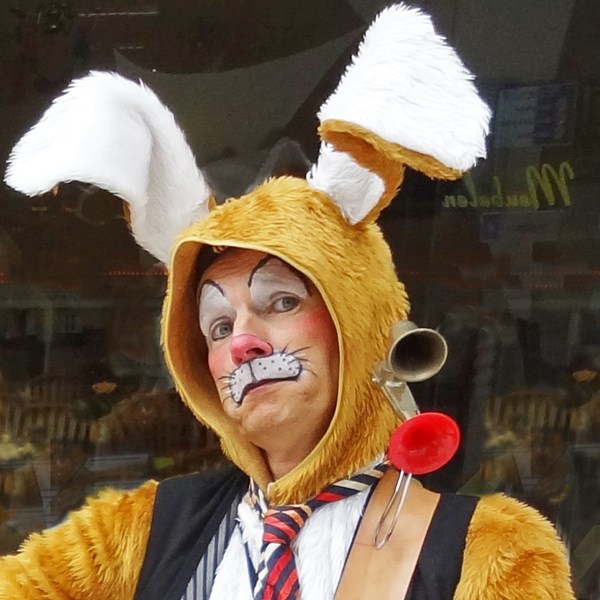 